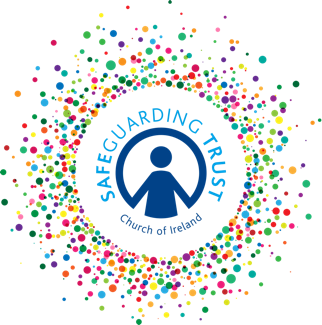 COMPLAINTS FORM (PLEASE USE BLOCK CAPITALS)YOUR NAME, ADDRESS & CONTACT NUMBER DATE ON WHICH THE ALLEGED INCIDENT HAPPENEDLOCATION OF ALLEGED INCIDENT: NATURE OF COMPLAINT: (E.G. Harassment, Bullying etc.) NAME OF PARTY OR PARTIES INVOLVED: PLEASE GIVE A DETAILED ACCOUNT OF THE ALLEGED INCIDENT: SIGNATURE: ___________________________	DATE: ___________________PLEASE NOTE THAT A COPY OF THIS FORM WILL BE FORWARDED TO ALL RELEVANT PERSONS INVOLVED.Received By: ___________________________	Date: ____________________